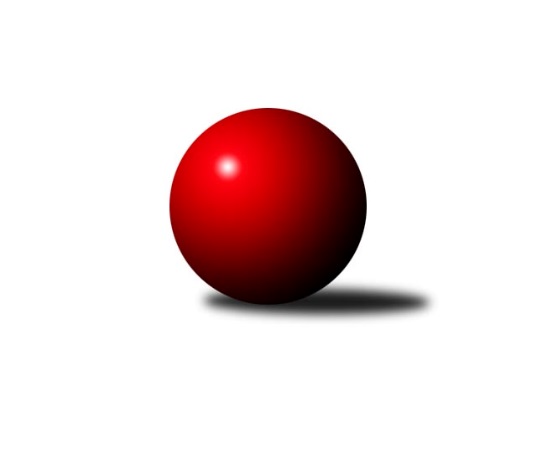 Č.21Ročník 2018/2019	23.3.2019Nejlepšího výkonu v tomto kole: 2646 dosáhlo družstvo: KK Minerva Opava ˝A˝Severomoravská divize 2018/2019Výsledky 21. kolaSouhrnný přehled výsledků:KK Minerva Opava ˝A˝	- HKK Olomouc ˝B˝	7:1	2646:2375	10.0:2.0	23.3.TJ Opava ˝B˝	- TJ Odry ˝B˝	2:6	2398:2497	6.0:6.0	23.3.SKK Jeseník ˝A˝	- TJ Michalkovice B	5:3	2624:2524	7.5:4.5	23.3.TJ Sokol Bohumín ˝B˝	- TJ Spartak Přerov ˝B˝	2:6	2459:2508	3.5:8.5	23.3.TJ Sokol Sedlnice ˝A˝	- TJ Horní Benešov ˝B˝	5:3	2574:2582	7.0:5.0	23.3.KK Jiskra Rýmařov ˝B˝	- SKK Ostrava ˝A˝	6:2	2589:2526	7.0:5.0	23.3.Tabulka družstev:	1.	TJ Spartak Přerov ˝B˝	20	13	1	6	96.0 : 64.0 	141.5 : 98.5 	 2553	27	2.	TJ Horní Benešov ˝B˝	21	13	1	7	93.5 : 74.5 	133.5 : 118.5 	 2544	27	3.	TJ Odry ˝B˝	21	12	1	8	93.0 : 75.0 	120.5 : 131.5 	 2515	25	4.	SKK Ostrava ˝A˝	21	12	0	9	92.5 : 75.5 	130.0 : 122.0 	 2540	24	5.	SKK Jeseník ˝A˝	21	11	1	9	90.0 : 78.0 	129.5 : 122.5 	 2528	23	6.	TJ Sokol Sedlnice ˝A˝	21	10	2	9	90.0 : 78.0 	132.5 : 119.5 	 2551	22	7.	TJ Michalkovice B	21	11	0	10	88.0 : 80.0 	134.0 : 118.0 	 2539	22	8.	TJ Sokol Bohumín ˝B˝	21	10	1	10	91.0 : 77.0 	127.5 : 124.5 	 2491	21	9.	KK Minerva Opava ˝A˝	21	7	3	11	76.5 : 91.5 	122.5 : 129.5 	 2524	17	10.	HKK Olomouc ˝B˝	21	8	1	12	68.0 : 100.0 	113.0 : 139.0 	 2441	17	11.	TJ Opava ˝B˝	21	6	1	14	60.0 : 108.0 	101.0 : 151.0 	 2445	13	12.	KK Jiskra Rýmařov ˝B˝	20	6	0	14	61.5 : 98.5 	114.5 : 125.5 	 2489	12Podrobné výsledky kola:	 KK Minerva Opava ˝A˝	2646	7:1	2375	HKK Olomouc ˝B˝	Gabriela Beinhauerová	 	 218 	 217 		435 	 2:0 	 374 	 	203 	 171		Marie Říhová	Zdeněk Chlopčík	 	 201 	 214 		415 	 1:1 	 427 	 	221 	 206		Dušan Říha	Pavel Martinec	 	 244 	 222 		466 	 2:0 	 357 	 	195 	 162		Zbyněk Sobota	Aleš Fischer	 	 235 	 215 		450 	 1:1 	 419 	 	202 	 217		Josef Šrámek	Jan Strnadel	 	 217 	 217 		434 	 2:0 	 416 	 	208 	 208		Leopold Jašek	Luděk Slanina	 	 220 	 226 		446 	 2:0 	 382 	 	195 	 187		Josef Krajzingerrozhodčí: vedoucí družstevNejlepší výkon utkání: 466 - Pavel Martinec	 TJ Opava ˝B˝	2398	2:6	2497	TJ Odry ˝B˝	Václav Bohačík	 	 211 	 197 		408 	 2:0 	 372 	 	180 	 192		Jiří Madecký	Barbora Vichová	 	 205 	 207 		412 	 1.5:0.5 	 407 	 	205 	 202		Jana Frydrychová	Rudolf Tvrdoň	 	 196 	 196 		392 	 0:2 	 442 	 	214 	 228		Karel Šnajdárek	Svatopluk Kříž	 	 166 	 206 		372 	 1:1 	 430 	 	225 	 205		Vojtěch Rozkopal	Jan Kořený	 	 202 	 217 		419 	 0.5:1.5 	 436 	 	219 	 217		Stanislava Ovšáková	Karel Škrobánek	 	 197 	 198 		395 	 1:1 	 410 	 	220 	 190		Ondřej Gajdičiarrozhodčí: Jiří VolnýNejlepší výkon utkání: 442 - Karel Šnajdárek	 SKK Jeseník ˝A˝	2624	5:3	2524	TJ Michalkovice B	Pavel Hannig	 	 239 	 208 		447 	 1:1 	 450 	 	235 	 215		Jiří Řepecký	Tereza Moravcová	 	 197 	 230 		427 	 2:0 	 400 	 	185 	 215		Martin Ščerba	Václav Smejkal	 	 242 	 245 		487 	 2:0 	 402 	 	196 	 206		Petr Řepecký	Petr Šulák	 	 210 	 217 		427 	 2:0 	 409 	 	193 	 216		Michal Zych	Jaromíra Smejkalová	 	 207 	 219 		426 	 0.5:1.5 	 438 	 	219 	 219		Josef Jurášek	Jiří Vrba	 	 208 	 202 		410 	 0:2 	 425 	 	211 	 214		Petr Řepeckýrozhodčí: Nejlepší výkon utkání: 487 - Václav Smejkal	 TJ Sokol Bohumín ˝B˝	2459	2:6	2508	TJ Spartak Přerov ˝B˝	Dalibor Hamrozy	 	 208 	 204 		412 	 1:1 	 403 	 	212 	 191		Stanislav Beňa st.	Martina Honlová	 	 194 	 207 		401 	 1:1 	 416 	 	211 	 205		Vojtěch Venclík	Štefan Dendis	 	 196 	 221 		417 	 0:2 	 429 	 	198 	 231		Zdeněk Macháček	René Světlík	 	 186 	 200 		386 	 0.5:1.5 	 388 	 	188 	 200		Michal Loučka	Lada Péli	 	 201 	 196 		397 	 0:2 	 463 	 	214 	 249		Stanislav Beňa ml.	Roman Honl	 	 225 	 221 		446 	 1:1 	 409 	 	229 	 180		Vladimír Mánekrozhodčí: Dendis ŠtefanNejlepší výkon utkání: 463 - Stanislav Beňa ml.	 TJ Sokol Sedlnice ˝A˝	2574	5:3	2582	TJ Horní Benešov ˝B˝	Lukáš Koliba	 	 203 	 186 		389 	 0:2 	 492 	 	252 	 240		Bohuslav Čuba	Adam Chvostek	 	 230 	 199 		429 	 1:1 	 411 	 	204 	 207		David Láčík	Jan Stuchlík	 	 202 	 228 		430 	 1:1 	 420 	 	214 	 206		Josef Matušek	Jaroslav Tobola	 	 239 	 201 		440 	 1:1 	 439 	 	208 	 231		Luděk Zeman	Zdeněk Skala	 	 225 	 221 		446 	 2:0 	 426 	 	221 	 205		David Kaluža	Milan Janyška	 	 217 	 223 		440 	 2:0 	 394 	 	199 	 195		Barbora Bártkovározhodčí: Milan JanyškaNejlepší výkon utkání: 492 - Bohuslav Čuba	 KK Jiskra Rýmařov ˝B˝	2589	6:2	2526	SKK Ostrava ˝A˝	Jana Ovčačíková	 	 203 	 200 		403 	 1:1 	 391 	 	206 	 185		Miroslav Pytel	Marek Hampl	 	 197 	 216 		413 	 0:2 	 424 	 	204 	 220		Dominik Böhm	Josef Pilatík	 	 213 	 215 		428 	 2:0 	 386 	 	195 	 191		Radek Foltýn	Jiří Polášek	 	 206 	 228 		434 	 1:1 	 431 	 	214 	 217		Jiří Trnka	David Hampl	 	 216 	 228 		444 	 1:1 	 476 	 	268 	 208		Miroslav Složil	Martin Mikeska	 	 230 	 237 		467 	 2:0 	 418 	 	228 	 190		Jan Pavlosekrozhodčí: Nejlepší výkon utkání: 476 - Miroslav SložilPořadí jednotlivců:	jméno hráče	družstvo	celkem	plné	dorážka	chyby	poměr kuž.	Maximum	1.	Milan Janyška 	TJ Sokol Sedlnice ˝A˝	440.21	295.8	144.4	3.1	11/11	(475)	2.	Pavel Hannig 	SKK Jeseník ˝A˝	438.84	299.8	139.1	3.6	10/11	(492)	3.	Stanislav Beňa  ml.	TJ Spartak Přerov ˝B˝	438.40	297.6	140.8	4.7	10/11	(474)	4.	Vladimír Mánek 	TJ Spartak Přerov ˝B˝	438.38	297.8	140.6	3.2	10/11	(500)	5.	Roman Honl 	TJ Sokol Bohumín ˝B˝	437.72	293.3	144.4	2.7	8/11	(486)	6.	David Kaluža 	TJ Horní Benešov ˝B˝	437.44	300.4	137.1	5.0	11/12	(480)	7.	Josef Šrámek 	HKK Olomouc ˝B˝	437.28	295.7	141.6	4.3	12/12	(495)	8.	Dominik Böhm 	SKK Ostrava ˝A˝	436.97	296.0	141.0	4.1	9/12	(468)	9.	Miroslav Složil 	SKK Ostrava ˝A˝	435.91	297.4	138.5	3.5	8/12	(491)	10.	Jiří Trnka 	SKK Ostrava ˝A˝	435.58	294.9	140.6	2.8	12/12	(495)	11.	Zdeněk Skala 	TJ Sokol Sedlnice ˝A˝	434.61	297.1	137.5	5.1	10/11	(477)	12.	Stanislava Ovšáková 	TJ Odry ˝B˝	434.34	295.4	138.9	5.0	12/12	(491)	13.	David Hampl 	KK Jiskra Rýmařov ˝B˝	433.51	300.9	132.6	6.7	9/11	(474)	14.	Aleš Fischer 	KK Minerva Opava ˝A˝	432.25	293.3	138.9	3.4	11/11	(496)	15.	Luděk Slanina 	KK Minerva Opava ˝A˝	431.27	297.4	133.9	4.3	10/11	(461)	16.	Miroslav Mikulský 	TJ Sokol Sedlnice ˝A˝	429.12	292.6	136.6	5.2	9/11	(468)	17.	Luděk Zeman 	TJ Horní Benešov ˝B˝	428.89	294.1	134.8	4.5	9/12	(484)	18.	Michal Zych 	TJ Michalkovice B	428.69	295.0	133.6	4.3	12/12	(461)	19.	Jiří Fárek 	SKK Jeseník ˝A˝	428.55	292.8	135.7	5.5	11/11	(497)	20.	Josef Jurášek 	TJ Michalkovice B	426.69	291.9	134.7	5.6	12/12	(479)	21.	Daniel Dudek 	TJ Michalkovice B	426.33	287.4	139.0	4.7	9/12	(463)	22.	Pavel Martinec 	KK Minerva Opava ˝A˝	426.12	297.3	128.8	6.4	10/11	(476)	23.	Petr Řepecký 	TJ Michalkovice B	425.96	292.7	133.3	5.4	12/12	(468)	24.	Lada Péli 	TJ Sokol Bohumín ˝B˝	425.25	291.7	133.5	4.7	10/11	(484)	25.	Jan Pavlosek 	SKK Ostrava ˝A˝	424.72	294.5	130.2	5.5	9/12	(457)	26.	Jiří Řepecký 	TJ Michalkovice B	424.11	290.7	133.4	7.6	11/12	(450)	27.	Ondřej Gajdičiar 	TJ Odry ˝B˝	423.40	291.9	131.5	6.6	11/12	(466)	28.	Martin Mikeska 	KK Jiskra Rýmařov ˝B˝	422.84	291.2	131.7	5.1	10/11	(470)	29.	Stanislav Beňa  st.	TJ Spartak Přerov ˝B˝	422.30	290.6	131.7	7.1	10/11	(482)	30.	Karel Škrobánek 	TJ Opava ˝B˝	421.84	295.6	126.2	5.9	11/11	(441)	31.	Vojtěch Venclík 	TJ Spartak Přerov ˝B˝	421.80	290.4	131.4	5.7	10/11	(501)	32.	Štefan Dendis 	TJ Sokol Bohumín ˝B˝	421.44	284.7	136.7	5.4	8/11	(457)	33.	Barbora Bártková 	TJ Horní Benešov ˝B˝	421.03	285.9	135.1	4.6	11/12	(476)	34.	Dušan Říha 	HKK Olomouc ˝B˝	420.67	295.0	125.6	5.9	12/12	(453)	35.	Josef Matušek 	TJ Horní Benešov ˝B˝	420.36	288.7	131.7	4.8	12/12	(473)	36.	Václav Smejkal 	SKK Jeseník ˝A˝	420.35	289.1	131.3	6.8	11/11	(487)	37.	Karel Šnajdárek 	TJ Odry ˝B˝	420.20	291.0	129.2	6.1	10/12	(474)	38.	Michal Loučka 	TJ Spartak Přerov ˝B˝	418.86	291.5	127.4	6.6	10/11	(472)	39.	Jiří Madecký 	TJ Odry ˝B˝	418.20	289.7	128.5	7.3	9/12	(445)	40.	Jana Frydrychová 	TJ Odry ˝B˝	417.69	293.7	124.0	7.4	11/12	(463)	41.	Jan Strnadel 	KK Minerva Opava ˝A˝	417.14	285.6	131.5	4.7	9/11	(457)	42.	Dalibor Hamrozy 	TJ Sokol Bohumín ˝B˝	415.83	287.4	128.4	7.3	10/11	(453)	43.	Vladimír Korta 	SKK Ostrava ˝A˝	415.65	290.7	125.0	5.0	10/12	(445)	44.	Martin Ščerba 	TJ Michalkovice B	415.49	287.1	128.4	6.6	12/12	(489)	45.	David Láčík 	TJ Horní Benešov ˝B˝	414.80	288.9	125.9	7.4	8/12	(447)	46.	Zdeněk Chlopčík 	KK Minerva Opava ˝A˝	413.60	283.8	129.8	6.2	11/11	(451)	47.	Miroslav Pytel 	SKK Ostrava ˝A˝	413.37	290.7	122.7	7.0	10/12	(436)	48.	Jiří Polášek 	KK Jiskra Rýmařov ˝B˝	412.68	288.0	124.7	7.4	10/11	(434)	49.	Jan Stuchlík 	TJ Sokol Sedlnice ˝A˝	412.58	286.6	126.0	6.3	8/11	(453)	50.	Petr Dankovič 	TJ Horní Benešov ˝B˝	412.00	284.7	127.3	5.1	9/12	(479)	51.	Libor Krajčí 	TJ Sokol Bohumín ˝B˝	411.60	288.0	123.6	6.8	9/11	(464)	52.	Petr Šulák 	SKK Jeseník ˝A˝	411.51	285.8	125.7	7.1	11/11	(456)	53.	Martina Honlová 	TJ Sokol Bohumín ˝B˝	409.82	286.0	123.8	7.9	8/11	(429)	54.	Svatopluk Kříž 	TJ Opava ˝B˝	409.75	285.6	124.1	5.9	8/11	(445)	55.	Jaromíra Smejkalová 	SKK Jeseník ˝A˝	409.02	284.2	124.8	5.6	10/11	(462)	56.	František Vícha 	KK Minerva Opava ˝A˝	408.01	287.9	120.1	9.1	11/11	(450)	57.	Jan Frydrych 	TJ Odry ˝B˝	404.45	284.7	119.7	7.8	11/12	(477)	58.	Václav Bohačík 	TJ Opava ˝B˝	400.40	279.9	120.5	8.2	10/11	(442)	59.	Josef Krajzinger 	HKK Olomouc ˝B˝	399.98	282.3	117.7	9.1	12/12	(433)	60.	Rudolf Tvrdoň 	TJ Opava ˝B˝	399.19	285.3	113.9	8.1	10/11	(423)	61.	Marek Hampl 	KK Jiskra Rýmařov ˝B˝	396.83	279.1	117.7	7.8	9/11	(451)	62.	Radek Foltýn 	SKK Ostrava ˝A˝	396.54	274.9	121.6	7.6	9/12	(423)	63.	Barbora Vichová 	TJ Opava ˝B˝	395.54	273.2	122.4	8.3	9/11	(448)	64.	Zbyněk Sobota 	HKK Olomouc ˝B˝	395.02	280.4	114.6	11.3	9/12	(430)		Michal Blinka 	SKK Ostrava ˝A˝	471.00	322.0	149.0	7.0	1/12	(471)		Bohuslav Čuba 	TJ Horní Benešov ˝B˝	459.02	306.1	152.9	2.7	6/12	(512)		Václav Bařinka 	TJ Spartak Přerov ˝B˝	456.00	300.0	156.0	4.0	1/11	(456)		Michal Klich 	TJ Horní Benešov ˝B˝	450.00	280.0	170.0	4.0	1/12	(450)		Martin Bartoš 	TJ Spartak Přerov ˝B˝	449.00	304.3	144.7	4.0	2/11	(475)		Petr Wolf 	TJ Opava ˝B˝	447.17	297.2	150.0	2.7	3/11	(459)		Martin Juřica 	TJ Sokol Sedlnice ˝A˝	444.00	285.0	159.0	4.0	1/11	(444)		Marian Hošek 	HKK Olomouc ˝B˝	443.45	304.2	139.3	3.9	4/12	(492)		Břetislav Mrkvica 	TJ Opava ˝B˝	441.00	300.0	141.0	4.8	1/11	(467)		Ondřej Holas 	TJ Spartak Přerov ˝B˝	439.00	297.5	141.5	5.0	1/11	(455)		Adam Chvostek 	TJ Sokol Sedlnice ˝A˝	438.22	303.3	134.9	6.5	7/11	(484)		Milan Dostál 	TJ Spartak Přerov ˝B˝	437.00	301.0	136.0	9.0	1/11	(437)		René Světlík 	TJ Sokol Bohumín ˝B˝	436.72	300.0	136.7	5.5	5/11	(461)		Petr Chlachula 	KK Jiskra Rýmařov ˝B˝	436.11	299.7	136.4	5.3	7/11	(455)		Radek Hejtman 	HKK Olomouc ˝B˝	435.50	301.5	134.0	6.5	2/12	(441)		Lukáš Modlitba 	TJ Sokol Bohumín ˝B˝	435.33	298.7	136.7	2.3	1/11	(451)		Jan Ščerba 	TJ Michalkovice B	435.00	303.0	132.0	4.0	1/12	(435)		Martin Zavacký 	SKK Jeseník ˝A˝	434.58	297.0	137.6	5.3	6/11	(495)		Michal Svoboda 	HKK Olomouc ˝B˝	433.50	291.0	142.5	4.5	1/12	(454)		Martin Orálek 	TJ Opava ˝B˝	433.00	307.0	126.0	7.7	2/11	(445)		Jaroslav Krejčí 	TJ Spartak Přerov ˝B˝	432.11	291.7	140.4	4.2	6/11	(479)		Michaela Tobolová 	TJ Sokol Sedlnice ˝A˝	431.00	296.0	135.0	3.0	1/11	(431)		Renáta Janyšková 	TJ Sokol Sedlnice ˝A˝	430.00	296.0	134.0	4.0	1/11	(430)		Josef Pilatík 	KK Jiskra Rýmařov ˝B˝	429.46	298.0	131.5	6.7	5/11	(462)		Gabriela Beinhauerová 	KK Minerva Opava ˝A˝	428.00	282.0	146.0	3.5	1/11	(435)		Tereza Moravcová 	SKK Jeseník ˝A˝	427.00	290.0	137.0	8.0	1/11	(427)		Rostislav Cundrla 	SKK Jeseník ˝A˝	425.00	286.0	139.0	3.0	2/11	(436)		Stanislav Sliwka 	TJ Sokol Bohumín ˝B˝	425.00	291.0	134.0	1.0	1/11	(425)		Jaroslav Chvostek 	TJ Sokol Sedlnice ˝A˝	425.00	294.0	131.0	12.0	1/11	(425)		Leopold Jašek 	HKK Olomouc ˝B˝	424.07	295.3	128.8	5.4	7/12	(450)		Jiří Koloděj 	SKK Ostrava ˝A˝	424.00	287.0	137.0	6.0	1/12	(424)		Zdeněk Macháček 	TJ Spartak Přerov ˝B˝	423.47	286.1	137.4	5.2	6/11	(477)		Jiří Vrba 	SKK Jeseník ˝A˝	423.25	287.1	136.1	4.8	4/11	(449)		Romana Valová 	KK Jiskra Rýmařov ˝B˝	423.21	284.9	138.3	4.3	6/11	(482)		Josef Němec 	TJ Opava ˝B˝	420.08	295.9	124.2	6.7	3/11	(455)		Jaroslav Tobola 	TJ Sokol Sedlnice ˝A˝	419.78	287.4	132.4	4.2	4/11	(475)		Vojtěch Rozkopal 	TJ Odry ˝B˝	419.75	287.8	132.0	5.4	6/12	(450)		Jan Fadrný 	TJ Horní Benešov ˝B˝	419.72	289.6	130.1	8.1	6/12	(478)		Libor Daňa 	TJ Spartak Přerov ˝B˝	419.00	303.0	116.0	6.0	1/11	(419)		Artur Tokarski 	TJ Opava ˝B˝	418.00	309.0	109.0	11.0	1/11	(418)		Lukáš Koliba 	TJ Sokol Sedlnice ˝A˝	417.95	292.8	125.1	7.0	7/11	(471)		Jiří Vrba 	SKK Jeseník ˝A˝	417.50	284.5	133.0	4.5	2/11	(434)		Jan Tögel 	HKK Olomouc ˝B˝	416.50	305.0	111.5	8.5	2/12	(419)		Zdeněk Kuna 	SKK Ostrava ˝A˝	416.40	290.2	126.2	5.5	5/12	(458)		Jan Kořený 	TJ Opava ˝B˝	415.78	289.8	126.0	6.0	4/11	(447)		Miroslav Machalíček 	HKK Olomouc ˝B˝	413.67	287.7	126.0	7.0	3/12	(437)		Petr Řepecký 	TJ Michalkovice B	413.50	286.8	126.7	7.7	3/12	(436)		Michaela Beňová 	TJ Spartak Přerov ˝B˝	412.78	281.7	131.1	4.1	3/11	(449)		Josef Plšek 	KK Minerva Opava ˝A˝	410.10	285.0	125.1	7.5	5/11	(451)		David Juřica 	TJ Sokol Sedlnice ˝A˝	410.00	278.0	132.0	4.0	2/11	(436)		Jana Fousková 	SKK Jeseník ˝A˝	409.63	289.1	120.5	10.8	2/11	(433)		Petra Rosypalová 	SKK Jeseník ˝A˝	409.50	280.0	129.5	6.5	2/11	(411)		Jaroslav Klus 	TJ Sokol Bohumín ˝B˝	409.00	288.0	121.0	7.0	1/11	(409)		Radek Malíšek 	HKK Olomouc ˝B˝	408.67	282.1	126.6	8.5	7/12	(438)		Zdenek Janoud 	SKK Jeseník ˝A˝	407.50	279.0	128.5	5.0	1/11	(422)		Mariusz Gierczak 	TJ Opava ˝B˝	406.20	289.2	117.0	8.0	5/11	(432)		Daniel Malina 	TJ Odry ˝B˝	402.96	280.5	122.4	6.9	4/12	(441)		Jana Ovčačíková 	KK Jiskra Rýmařov ˝B˝	397.80	280.3	117.5	8.1	7/11	(457)		Jana Tvrdoňová 	TJ Opava ˝B˝	396.75	271.8	125.0	7.5	4/11	(407)		Jaromír Piska 	TJ Sokol Bohumín ˝B˝	392.92	285.8	107.2	11.7	4/11	(452)		Radek Říman 	TJ Michalkovice B	390.50	289.5	101.0	8.5	2/12	(410)		Josef Mikeska 	KK Jiskra Rýmařov ˝B˝	388.80	265.8	123.0	9.0	5/11	(447)		 		387.00	284.0	103.0	11.0	1/0	(387)		Vladimír Sládek 	TJ Sokol Bohumín ˝B˝	382.00	268.0	114.0	9.0	1/11	(382)		Petr Jurášek 	TJ Michalkovice B	375.00	260.5	114.5	9.0	2/12	(378)		Bohuslava Fajdeková 	HKK Olomouc ˝B˝	374.00	268.0	106.0	10.0	1/12	(374)		Petr Kowalczyk 	TJ Sokol Sedlnice ˝A˝	374.00	272.0	102.0	15.3	3/11	(385)		Břetislav Sobota 	HKK Olomouc ˝B˝	358.00	252.0	106.0	16.0	1/12	(358)		Marie Říhová 	HKK Olomouc ˝B˝	352.25	262.5	89.8	14.0	4/12	(374)		Petr Schwalbe 	TJ Opava ˝B˝	338.00	252.0	86.0	13.0	1/11	(338)Sportovně technické informace:Starty náhradníků:registrační číslo	jméno a příjmení 	datum startu 	družstvo	číslo startu17204	Marie Říhová	23.03.2019	HKK Olomouc ˝B˝	5x21181	Petr Řepecký	23.03.2019	TJ Michalkovice B	4x14783	Gabriela Beinhauerová	23.03.2019	KK Minerva Opava ˝A˝	3x23925	Tereza Moravcová	23.03.2019	SKK Jeseník ˝A˝	1x
Hráči dopsaní na soupisku:registrační číslo	jméno a příjmení 	datum startu 	družstvo	Program dalšího kola:22. kolo30.3.2019	so	14:00	KK Jiskra Rýmařov ˝B˝ - TJ Spartak Přerov ˝B˝ (dohrávka z 15. kola)	13.4.2019	so	9:00	TJ Odry ˝B˝ - SKK Jeseník ˝A˝	13.4.2019	so	9:00	TJ Michalkovice B - KK Jiskra Rýmařov ˝B˝	13.4.2019	so	9:00	SKK Ostrava ˝A˝ - KK Minerva Opava ˝A˝	13.4.2019	so	12:00	TJ Spartak Přerov ˝B˝ - TJ Opava ˝B˝	13.4.2019	so	14:00	HKK Olomouc ˝B˝ - TJ Sokol Sedlnice ˝A˝	13.4.2019	so	16:00	TJ Horní Benešov ˝B˝ - TJ Sokol Bohumín ˝B˝	Nejlepší šestka kola - absolutněNejlepší šestka kola - absolutněNejlepší šestka kola - absolutněNejlepší šestka kola - absolutněNejlepší šestka kola - dle průměru kuželenNejlepší šestka kola - dle průměru kuželenNejlepší šestka kola - dle průměru kuželenNejlepší šestka kola - dle průměru kuželenNejlepší šestka kola - dle průměru kuželenPočetJménoNázev týmuVýkonPočetJménoNázev týmuPrůměr (%)Výkon5xBohuslav ČubaHorní Benešov B4923xBohuslav ČubaHorní Benešov B117.584925xVáclav SmejkalJeseník A4874xVáclav SmejkalJeseník A113.54872xMiroslav SložilOstrava A4762xMiroslav SložilOstrava A111.284763xMartin MikeskaRýmařov B4672xStanislav Beňa ml.Sp.Přerov B111.224632xPavel MartinecMinerva A4662xPavel MartinecMinerva A110.084664xStanislav Beňa ml.Sp.Přerov B4634xMartin MikeskaRýmařov B109.18467